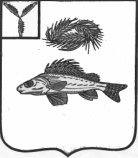 СОВЕТАНТОНОВСКОГО МУНИЦИПАЛЬНОГО ОБРАЗОВАНИЯЕРШОВСКОГО МУНИЦИПАЛЬНОГО РАЙОНАСАРАТОВСКОЙ ОБЛАСТИРЕШЕНИЕот 25.11.2019 года 								№ 32-62Об изменении должностных окладов, окладов                                                                          за классный чин и денежного вознаграждения               В соответствии с частью 4 статьи 86 Бюджетного кодекса Российской Федерации, в соответствии с пунктом 2 статьи 21 Устава Антоновского муниципального образования Ершовского муниципального района Саратовской области,Совет Антоновского  муниципального образования                                                       РЕШИЛ:Увеличить с 1 октября 2019 года в 1,05 раза:- должностные оклады и оклады за классный чин муниципальных служащих органов местного самоуправления Антоновского муниципального образования Ершовского муниципального района Саратовской области;- оклады месячного денежного содержания по должностям муниципальной службы и лиц, замещающих должности не являющиеся должностями муниципальной службы;Установить, что изменение должностных окладов и окладов за классный чин муниципальных служащих органов местного самоуправления Антоновского муниципального образования, денежного вознаграждения лиц, замещающих муниципальные должности в органах местного самоуправления Антоновского муниципального образования, указанное в пункте 1 настоящего Решения, производится с учетом ранее произведенных увеличений (индексации).2. Настоящее решение подлежит обнародованию и размещению на официальном сайте администрации Ершовского муниципального района и распространяется на правоотношения возникшие с 1 октября 2019 года.Глава  Антоновского муниципального образования:					В.В.Прохоренко